اختار الإجابة الصحيحة :ضع علامة (   ) أمام الإجابة الصحيحة و علامة ( X ) أمام الإجابة الخاطئة :انتهت الأسئلة ,,, 		أتمنى لكم التوفيق والنجاح ,, 		الأستاذ/                                                                                                                                                                  ١٠                                                                                                                                                    ١٠      السؤال الثالث:  اختاري من العمود (أ) ما يناسبها من العمود (ب) ثم ظللي في نموذج الإجابة  فيما يلي :-                                                                                                  قناة الأستاذة /مريم المغيرة https://t.me/maryamsalmughiraالمملكة العربية السعوديةوزارة التعليمالإدارة العامة للتعليم بمنطقةمكتب التعليممدرسةالمملكة العربية السعوديةوزارة التعليمالإدارة العامة للتعليم بمنطقةمكتب التعليممدرسة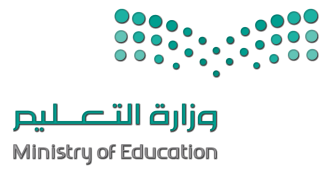  المـــادة : الصـف : الفتــــرة : الزمــــن :  أسئلة اختبار انتساب الفصل الدراسي الثالث  (التربية الصحية والبدنية) العام الدراسي 1444/1445هـ أسئلة اختبار انتساب الفصل الدراسي الثالث  (التربية الصحية والبدنية) العام الدراسي 1444/1445هـ أسئلة اختبار انتساب الفصل الدراسي الثالث  (التربية الصحية والبدنية) العام الدراسي 1444/1445هـ أسئلة اختبار انتساب الفصل الدراسي الثالث  (التربية الصحية والبدنية) العام الدراسي 1444/1445هـ أسئلة اختبار انتساب الفصل الدراسي الثالث  (التربية الصحية والبدنية) العام الدراسي 1444/1445هـ أسئلة اختبار انتساب الفصل الدراسي الثالث  (التربية الصحية والبدنية) العام الدراسي 1444/1445هـ أسئلة اختبار انتساب الفصل الدراسي الثالث  (التربية الصحية والبدنية) العام الدراسي 1444/1445هـاسم الطالب/ـه/                                                                            رقم الجلوس/ اسم الطالب/ـه/                                                                            رقم الجلوس/ اسم الطالب/ـه/                                                                            رقم الجلوس/ اسم الطالب/ـه/                                                                            رقم الجلوس/ اسم الطالب/ـه/                                                                            رقم الجلوس/ اسم الطالب/ـه/                                                                            رقم الجلوس/ اسم الطالب/ـه/                                                                            رقم الجلوس/ المصحح:التوقيع:التوقيع:المراجع:المراجع:المراجع:التوقيع:1 – في خطة دفاع المنطقة يقف جميع اللاعبين على خط المنطقة ...............  :1 – في خطة دفاع المنطقة يقف جميع اللاعبين على خط المنطقة ...............  :1 – في خطة دفاع المنطقة يقف جميع اللاعبين على خط المنطقة ...............  :( أ ) 6م  ( ب ) 3م ( ج )    9م 2 – ...... هي القدرة على انتاج حركة سريعة في أقصر وقت ممكن لعضو من أعضاء الجسم المختلفة :2 – ...... هي القدرة على انتاج حركة سريعة في أقصر وقت ممكن لعضو من أعضاء الجسم المختلفة :2 – ...... هي القدرة على انتاج حركة سريعة في أقصر وقت ممكن لعضو من أعضاء الجسم المختلفة :( أ )   الرشاقة  .( ب ) السرعة  ( ج )  المرونة3 - يتكون الفريق الواحد في كرة اليد من ...............  :3 - يتكون الفريق الواحد في كرة اليد من ...............  :3 - يتكون الفريق الواحد في كرة اليد من ...............  :( أ )  11 لاعب( ب ) 9 لاعبين( ج ) 7 لاعبين4 - من الطرق المستخدمة لقياس وظيفة الجهاز القلبي الدوري .................  :4 - من الطرق المستخدمة لقياس وظيفة الجهاز القلبي الدوري .................  :4 - من الطرق المستخدمة لقياس وظيفة الجهاز القلبي الدوري .................  :( أ )  اختبار القوة العضلية( ب ) اختبار السير المتحرك( ج) اختبار المرونة5 - ................ يزيد من خطر الاصابة بأنواع مختلفة من السرطانات  :5 - ................ يزيد من خطر الاصابة بأنواع مختلفة من السرطانات  :5 - ................ يزيد من خطر الاصابة بأنواع مختلفة من السرطانات  :( أ ) التدخين ( ب) الخمول البدني( ج ) جميع الاجابات خاطئة6 - ................ هو من أهم الانزيمات المستخدمة في المجال الرياضي.6 - ................ هو من أهم الانزيمات المستخدمة في المجال الرياضي.6 - ................ هو من أهم الانزيمات المستخدمة في المجال الرياضي.( أ ) البرميلين.( ب) الدهون.( ج ) لا شيء مما ذ كر.7 – ينبغي تجنب الهرولة والجري لذوي الأوزان الثقيلة لأنها تسبب:7 – ينبغي تجنب الهرولة والجري لذوي الأوزان الثقيلة لأنها تسبب:7 – ينبغي تجنب الهرولة والجري لذوي الأوزان الثقيلة لأنها تسبب:( أ ) زيادة الوزن.( ب) إجهاد للمفاصل.( ج ) جميع الإجابات صحيحة.8 – تدار مباريات كرة اليد من خلال حكمين رئيسيين بالإضافة إلى:8 – تدار مباريات كرة اليد من خلال حكمين رئيسيين بالإضافة إلى:8 – تدار مباريات كرة اليد من خلال حكمين رئيسيين بالإضافة إلى:( أ ) مراقبين اثنين.( ب) ثلاثة مراقبين.( ج ) خمسة مراقبين.9 – الطاقة المستخدمة في تمرينات السرعة تزود من النظام:9 – الطاقة المستخدمة في تمرينات السرعة تزود من النظام:9 – الطاقة المستخدمة في تمرينات السرعة تزود من النظام:( أ ) الهوائي.( ب) اللاهوائي.( ج ) جميع الإجابات صحيحة.10 – من واجبات المهاجم الخلفي في كرة اليد:10 – من واجبات المهاجم الخلفي في كرة اليد:10 – من واجبات المهاجم الخلفي في كرة اليد:( أ ) التمرير السريع.( ب) الاحتفاظ بالكرة.( ج ) التصويب.المملكة العربية السعوديةوزارة التعليمالإدارة العامة للتعليم بمنطقةمكتب التعليممدرسةالمملكة العربية السعوديةوزارة التعليمالإدارة العامة للتعليم بمنطقةمكتب التعليممدرسة المـــادة : الصـف : الفتــــرة : الزمــــن :  أسئلة اختبار انتساب الفصل الدراسي الثالث  (التربية الصحية والبدنية) العام الدراسي 1444/1445هـ أسئلة اختبار انتساب الفصل الدراسي الثالث  (التربية الصحية والبدنية) العام الدراسي 1444/1445هـ أسئلة اختبار انتساب الفصل الدراسي الثالث  (التربية الصحية والبدنية) العام الدراسي 1444/1445هـ أسئلة اختبار انتساب الفصل الدراسي الثالث  (التربية الصحية والبدنية) العام الدراسي 1444/1445هـ أسئلة اختبار انتساب الفصل الدراسي الثالث  (التربية الصحية والبدنية) العام الدراسي 1444/1445هـ أسئلة اختبار انتساب الفصل الدراسي الثالث  (التربية الصحية والبدنية) العام الدراسي 1444/1445هـ أسئلة اختبار انتساب الفصل الدراسي الثالث  (التربية الصحية والبدنية) العام الدراسي 1444/1445هـاسم الطالب/ـه/                                                                            رقم الجلوس/ اسم الطالب/ـه/                                                                            رقم الجلوس/ اسم الطالب/ـه/                                                                            رقم الجلوس/ اسم الطالب/ـه/                                                                            رقم الجلوس/ اسم الطالب/ـه/                                                                            رقم الجلوس/ اسم الطالب/ـه/                                                                            رقم الجلوس/ اسم الطالب/ـه/                                                                            رقم الجلوس/ المصحح:التوقيع:التوقيع:المراجع:المراجع:المراجع:التوقيع:1من واجبات المهاجم الأمامي الاشتراك في جميع حالات اللعب معتمد على سرعة الحركة ورشاقتها 2الطاقة المستخدمة في تمرينات السرعة تزود من النظام اللاهوائي ؟3من عيوب خطة دفاع المنطقة : السماح للفريق المهاجم بالحركة بحرية خارج منطقة الجزاء 4تدار مباريات كرة اليد من خلال حكمين رئيسيين بالإضافة إلى مراقبين اثنين؟5لمرضى اعتلال المفاصل العظمية لا بد من تقوية العضلات المحيطة بالمفصل 2-3 مرات في الاسبوع 6من واجبات المهاجم الخلفي في كرة اليد التمرير السريع للتأثير على الدفاع المنافس لفتح ثغرات للاختراق والتصويب7السرعة الانتقالية : وتتميز بها الحركات الدورية المتشابهة التكرار للأمام بأسرع ما يمكن 8الطاقة المستخدمة في تمرينات السرعة تزود من النظام اللاهوائي 9يعرف النشاط البدني بانه حركة جسم الانسان بواسطة الجهاز العضلي 10من الطرق الميسرة لقياس اللياقة القلبية التنفسية اختبار قياس الزمن اللازم لجري مسافة معينة ميل أو ميل ونصف   اختبار مادة التربية الصحية والبدنية مسارات الفصل الدراسي الثالث لعام ١٤٤٣هـ(الدور الأول) /انتساب اسم الطالبة رباعياًرقم الجلوسرقم الجلوسرقم السؤالالسؤال الأولالسؤال الثانيالسؤال الثالثالسؤال الثالثالمجموعالمجموعالدرجةاجيبي مستعينة بالله على الأسئلة التالية:اجيبي مستعينة بالله على الأسئلة التالية:اجيبي مستعينة بالله على الأسئلة التالية:اجيبي مستعينة بالله على الأسئلة التالية:اجيبي مستعينة بالله على الأسئلة التالية:اجيبي مستعينة بالله على الأسئلة التالية:اجيبي مستعينة بالله على الأسئلة التالية:اجيبي مستعينة بالله على الأسئلة التالية:السؤال الأول: ظللي الإجابة الصحيحة فيما يلي :                                                                                                                                        ٢٠السؤال الأول: ظللي الإجابة الصحيحة فيما يلي :                                                                                                                                        ٢٠السؤال الأول: ظللي الإجابة الصحيحة فيما يلي :                                                                                                                                        ٢٠السؤال الأول: ظللي الإجابة الصحيحة فيما يلي :                                                                                                                                        ٢٠السؤال الأول: ظللي الإجابة الصحيحة فيما يلي :                                                                                                                                        ٢٠السؤال الأول: ظللي الإجابة الصحيحة فيما يلي :                                                                                                                                        ٢٠السؤال الأول: ظللي الإجابة الصحيحة فيما يلي :                                                                                                                                        ٢٠السؤال الأول: ظللي الإجابة الصحيحة فيما يلي :                                                                                                                                        ٢٠١)من تبعات انتشار أمراض العصر بشكل كبير شاملة جميع الفئات العمرية من الجنسين :١)من تبعات انتشار أمراض العصر بشكل كبير شاملة جميع الفئات العمرية من الجنسين :١)من تبعات انتشار أمراض العصر بشكل كبير شاملة جميع الفئات العمرية من الجنسين :١)من تبعات انتشار أمراض العصر بشكل كبير شاملة جميع الفئات العمرية من الجنسين :١)من تبعات انتشار أمراض العصر بشكل كبير شاملة جميع الفئات العمرية من الجنسين :١)من تبعات انتشار أمراض العصر بشكل كبير شاملة جميع الفئات العمرية من الجنسين :١)من تبعات انتشار أمراض العصر بشكل كبير شاملة جميع الفئات العمرية من الجنسين :١)من تبعات انتشار أمراض العصر بشكل كبير شاملة جميع الفئات العمرية من الجنسين :أالنوم الغير منتظمباكتساب عادات وسلوكيات خاطئة جممارسة الرياضة دزيادة الوزن ٢)لابد من التحكم في ………..قبل البدء بممارسة النشاط البدني :٢)لابد من التحكم في ………..قبل البدء بممارسة النشاط البدني :٢)لابد من التحكم في ………..قبل البدء بممارسة النشاط البدني :٢)لابد من التحكم في ………..قبل البدء بممارسة النشاط البدني :٢)لابد من التحكم في ………..قبل البدء بممارسة النشاط البدني :٢)لابد من التحكم في ………..قبل البدء بممارسة النشاط البدني :٢)لابد من التحكم في ………..قبل البدء بممارسة النشاط البدني :٢)لابد من التحكم في ………..قبل البدء بممارسة النشاط البدني :أالجسم  بالأكل جضغط الدم دالنوم ٣) تعد مدة النشاط البدني ومرات تكراره في الأسبوع للمصابين بالسمنة أهم من:٣) تعد مدة النشاط البدني ومرات تكراره في الأسبوع للمصابين بالسمنة أهم من:٣) تعد مدة النشاط البدني ومرات تكراره في الأسبوع للمصابين بالسمنة أهم من:٣) تعد مدة النشاط البدني ومرات تكراره في الأسبوع للمصابين بالسمنة أهم من:٣) تعد مدة النشاط البدني ومرات تكراره في الأسبوع للمصابين بالسمنة أهم من:٣) تعد مدة النشاط البدني ومرات تكراره في الأسبوع للمصابين بالسمنة أهم من:٣) تعد مدة النشاط البدني ومرات تكراره في الأسبوع للمصابين بالسمنة أهم من:٣) تعد مدة النشاط البدني ومرات تكراره في الأسبوع للمصابين بالسمنة أهم من:أشدة النشاط بقوة النشاط جتدرج النشاط دتوقف النشاط ٤)لابد لمرضى السكري من الإنتظام في ممارسة النشاط البدني :٤)لابد لمرضى السكري من الإنتظام في ممارسة النشاط البدني :٤)لابد لمرضى السكري من الإنتظام في ممارسة النشاط البدني :٤)لابد لمرضى السكري من الإنتظام في ممارسة النشاط البدني :٤)لابد لمرضى السكري من الإنتظام في ممارسة النشاط البدني :٤)لابد لمرضى السكري من الإنتظام في ممارسة النشاط البدني :٤)لابد لمرضى السكري من الإنتظام في ممارسة النشاط البدني :٤)لابد لمرضى السكري من الإنتظام في ممارسة النشاط البدني :ألتقوية العضلاتبحتى لاتضمحل فوائد النشاطجلتكسبهم مرونة دلخفض الوزن ٥) من مزايا تطبيق خطة دفاع المنطقة (٠:٦) في كرة اليد :٥) من مزايا تطبيق خطة دفاع المنطقة (٠:٦) في كرة اليد :٥) من مزايا تطبيق خطة دفاع المنطقة (٠:٦) في كرة اليد :٥) من مزايا تطبيق خطة دفاع المنطقة (٠:٦) في كرة اليد :٥) من مزايا تطبيق خطة دفاع المنطقة (٠:٦) في كرة اليد :٥) من مزايا تطبيق خطة دفاع المنطقة (٠:٦) في كرة اليد :٥) من مزايا تطبيق خطة دفاع المنطقة (٠:٦) في كرة اليد :٥) من مزايا تطبيق خطة دفاع المنطقة (٠:٦) في كرة اليد :أالسماح للفريق المهاجم بالحركةبالتصويب من بعيد للمهاجم جالاحتفاظ بالكرة لمدة  ديندر وجود ثغرة دفاعية ٦) من واجبات المهاجمين الأمامين في الخطة الهجومية (٣:٣) في كرة اليد الإشتراك في جميع حالات اللعب معتمدين على :٦) من واجبات المهاجمين الأمامين في الخطة الهجومية (٣:٣) في كرة اليد الإشتراك في جميع حالات اللعب معتمدين على :٦) من واجبات المهاجمين الأمامين في الخطة الهجومية (٣:٣) في كرة اليد الإشتراك في جميع حالات اللعب معتمدين على :٦) من واجبات المهاجمين الأمامين في الخطة الهجومية (٣:٣) في كرة اليد الإشتراك في جميع حالات اللعب معتمدين على :٦) من واجبات المهاجمين الأمامين في الخطة الهجومية (٣:٣) في كرة اليد الإشتراك في جميع حالات اللعب معتمدين على :٦) من واجبات المهاجمين الأمامين في الخطة الهجومية (٣:٣) في كرة اليد الإشتراك في جميع حالات اللعب معتمدين على :٦) من واجبات المهاجمين الأمامين في الخطة الهجومية (٣:٣) في كرة اليد الإشتراك في جميع حالات اللعب معتمدين على :٦) من واجبات المهاجمين الأمامين في الخطة الهجومية (٣:٣) في كرة اليد الإشتراك في جميع حالات اللعب معتمدين على :أالتمرير بالتوازن جسرعة الحركة ورشاقتهادقوتهم٧) من الوسائل التدريبية لتطوير السرعة :٧) من الوسائل التدريبية لتطوير السرعة :٧) من الوسائل التدريبية لتطوير السرعة :٧) من الوسائل التدريبية لتطوير السرعة :٧) من الوسائل التدريبية لتطوير السرعة :٧) من الوسائل التدريبية لتطوير السرعة :٧) من الوسائل التدريبية لتطوير السرعة :٧) من الوسائل التدريبية لتطوير السرعة :أالمرونةبالقوة الخاصة جتكنيك الجري دجميع ماسبق ٨) لمعرفة مستوى النشاط البدني لأي فرد فقد تعددت طرائق قياسه فمنها ماهو سهل التطبيق والكلفة مثل :٨) لمعرفة مستوى النشاط البدني لأي فرد فقد تعددت طرائق قياسه فمنها ماهو سهل التطبيق والكلفة مثل :٨) لمعرفة مستوى النشاط البدني لأي فرد فقد تعددت طرائق قياسه فمنها ماهو سهل التطبيق والكلفة مثل :٨) لمعرفة مستوى النشاط البدني لأي فرد فقد تعددت طرائق قياسه فمنها ماهو سهل التطبيق والكلفة مثل :٨) لمعرفة مستوى النشاط البدني لأي فرد فقد تعددت طرائق قياسه فمنها ماهو سهل التطبيق والكلفة مثل :٨) لمعرفة مستوى النشاط البدني لأي فرد فقد تعددت طرائق قياسه فمنها ماهو سهل التطبيق والكلفة مثل :٨) لمعرفة مستوى النشاط البدني لأي فرد فقد تعددت طرائق قياسه فمنها ماهو سهل التطبيق والكلفة مثل :٨) لمعرفة مستوى النشاط البدني لأي فرد فقد تعددت طرائق قياسه فمنها ماهو سهل التطبيق والكلفة مثل :أاستبانة النشاط البدني بأجهزة قياس ضربات القلب جأجهزة قياس الحركة داختبارات اللياقة ٩) يشعر الإنسان بالرغبة بشرب الماء بشكل كبير بعد أداء المجهود البدني إذا يمنحه ذلك الشعور :٩) يشعر الإنسان بالرغبة بشرب الماء بشكل كبير بعد أداء المجهود البدني إذا يمنحه ذلك الشعور :٩) يشعر الإنسان بالرغبة بشرب الماء بشكل كبير بعد أداء المجهود البدني إذا يمنحه ذلك الشعور :٩) يشعر الإنسان بالرغبة بشرب الماء بشكل كبير بعد أداء المجهود البدني إذا يمنحه ذلك الشعور :٩) يشعر الإنسان بالرغبة بشرب الماء بشكل كبير بعد أداء المجهود البدني إذا يمنحه ذلك الشعور :٩) يشعر الإنسان بالرغبة بشرب الماء بشكل كبير بعد أداء المجهود البدني إذا يمنحه ذلك الشعور :٩) يشعر الإنسان بالرغبة بشرب الماء بشكل كبير بعد أداء المجهود البدني إذا يمنحه ذلك الشعور :٩) يشعر الإنسان بالرغبة بشرب الماء بشكل كبير بعد أداء المجهود البدني إذا يمنحه ذلك الشعور :أبالأمتلاء ببالانتعاش جبالرطوبة دبالجفاف١٠) يتم إجراء فحص المنشطات من خلال ما يأتي:١٠) يتم إجراء فحص المنشطات من خلال ما يأتي:١٠) يتم إجراء فحص المنشطات من خلال ما يأتي:١٠) يتم إجراء فحص المنشطات من خلال ما يأتي:١٠) يتم إجراء فحص المنشطات من خلال ما يأتي:١٠) يتم إجراء فحص المنشطات من خلال ما يأتي:١٠) يتم إجراء فحص المنشطات من خلال ما يأتي:١٠) يتم إجراء فحص المنشطات من خلال ما يأتي:أفحص وتحليل الدم بفحص وتحليل البول جفحص وتحليل بصيلات الشعردجميع ماسبق ١١) استخدام رأس المضرب بضرب الريشة بحركة سريعة وخاطفة من مهارة :١١) استخدام رأس المضرب بضرب الريشة بحركة سريعة وخاطفة من مهارة :١١) استخدام رأس المضرب بضرب الريشة بحركة سريعة وخاطفة من مهارة :١١) استخدام رأس المضرب بضرب الريشة بحركة سريعة وخاطفة من مهارة :١١) استخدام رأس المضرب بضرب الريشة بحركة سريعة وخاطفة من مهارة :١١) استخدام رأس المضرب بضرب الريشة بحركة سريعة وخاطفة من مهارة :١١) استخدام رأس المضرب بضرب الريشة بحركة سريعة وخاطفة من مهارة :١١) استخدام رأس المضرب بضرب الريشة بحركة سريعة وخاطفة من مهارة :أالإرسال المرتفع بالضربة الساحقة الأمامية جالضربة الساحقة بوجة المضربدالضربة نصف الطائرة١٢) من أنواع التوازن :١٢) من أنواع التوازن :١٢) من أنواع التوازن :١٢) من أنواع التوازن :١٢) من أنواع التوازن :١٢) من أنواع التوازن :١٢) من أنواع التوازن :١٢) من أنواع التوازن :أالقصوى والعادية بالخاصة والعامة جالثابت والديناميكيدالمباشرة والغير مباشرة١٣) يكون المصاب بهذه الطريقة مرتكزاً أو ممداً بشكل عرضي على وركي المسعف وتكون ذراعا المصاب مثبتتين على كتفي ضابط الإسعاف: ١٣) يكون المصاب بهذه الطريقة مرتكزاً أو ممداً بشكل عرضي على وركي المسعف وتكون ذراعا المصاب مثبتتين على كتفي ضابط الإسعاف: ١٣) يكون المصاب بهذه الطريقة مرتكزاً أو ممداً بشكل عرضي على وركي المسعف وتكون ذراعا المصاب مثبتتين على كتفي ضابط الإسعاف: ١٣) يكون المصاب بهذه الطريقة مرتكزاً أو ممداً بشكل عرضي على وركي المسعف وتكون ذراعا المصاب مثبتتين على كتفي ضابط الإسعاف: ١٣) يكون المصاب بهذه الطريقة مرتكزاً أو ممداً بشكل عرضي على وركي المسعف وتكون ذراعا المصاب مثبتتين على كتفي ضابط الإسعاف: ١٣) يكون المصاب بهذه الطريقة مرتكزاً أو ممداً بشكل عرضي على وركي المسعف وتكون ذراعا المصاب مثبتتين على كتفي ضابط الإسعاف: ١٣) يكون المصاب بهذه الطريقة مرتكزاً أو ممداً بشكل عرضي على وركي المسعف وتكون ذراعا المصاب مثبتتين على كتفي ضابط الإسعاف: ١٣) يكون المصاب بهذه الطريقة مرتكزاً أو ممداً بشكل عرضي على وركي المسعف وتكون ذراعا المصاب مثبتتين على كتفي ضابط الإسعاف: أالحمل على الظهر بنقل المصاب بواسطة شخص واحدجسحب المريض على ظهرهدبإستخدام الكرسي ١٤) تُعد من المهارات الدفاعية المهمة في الكرة الطائرة :١٤) تُعد من المهارات الدفاعية المهمة في الكرة الطائرة :١٤) تُعد من المهارات الدفاعية المهمة في الكرة الطائرة :١٤) تُعد من المهارات الدفاعية المهمة في الكرة الطائرة :١٤) تُعد من المهارات الدفاعية المهمة في الكرة الطائرة :١٤) تُعد من المهارات الدفاعية المهمة في الكرة الطائرة :١٤) تُعد من المهارات الدفاعية المهمة في الكرة الطائرة :١٤) تُعد من المهارات الدفاعية المهمة في الكرة الطائرة :أالضربة الساحقة الخاطفة بحائط الصد الفردي جالضربة الخلفية دالضربة الأمامية ١٥) تشترك الضربة الخلفية والأمامية في لعبة المضرب (التنس ):١٥) تشترك الضربة الخلفية والأمامية في لعبة المضرب (التنس ):١٥) تشترك الضربة الخلفية والأمامية في لعبة المضرب (التنس ):١٥) تشترك الضربة الخلفية والأمامية في لعبة المضرب (التنس ):١٥) تشترك الضربة الخلفية والأمامية في لعبة المضرب (التنس ):١٥) تشترك الضربة الخلفية والأمامية في لعبة المضرب (التنس ):١٥) تشترك الضربة الخلفية والأمامية في لعبة المضرب (التنس ):١٥) تشترك الضربة الخلفية والأمامية في لعبة المضرب (التنس ):أيرتكز وزن الجسم على الرجل الحرهّبدوران الجسم جانباًجرأس المضرب في مستوى الحوضداستمرار حركة المضرب١٦) تنمو اللياقة القلبية التنفسية من خلال الأنشطة :١٦) تنمو اللياقة القلبية التنفسية من خلال الأنشطة :١٦) تنمو اللياقة القلبية التنفسية من خلال الأنشطة :١٦) تنمو اللياقة القلبية التنفسية من خلال الأنشطة :١٦) تنمو اللياقة القلبية التنفسية من خلال الأنشطة :١٦) تنمو اللياقة القلبية التنفسية من خلال الأنشطة :١٦) تنمو اللياقة القلبية التنفسية من خلال الأنشطة :١٦) تنمو اللياقة القلبية التنفسية من خلال الأنشطة :أالبدنية بالبدنية اللاهوائية جالرياضية دالبدنية الهوائية ١٧) تعتبر من التمرينات اليسيرة التي لاتحتاج إلى أدوات أخرى معقدة :١٧) تعتبر من التمرينات اليسيرة التي لاتحتاج إلى أدوات أخرى معقدة :١٧) تعتبر من التمرينات اليسيرة التي لاتحتاج إلى أدوات أخرى معقدة :١٧) تعتبر من التمرينات اليسيرة التي لاتحتاج إلى أدوات أخرى معقدة :١٧) تعتبر من التمرينات اليسيرة التي لاتحتاج إلى أدوات أخرى معقدة :١٧) تعتبر من التمرينات اليسيرة التي لاتحتاج إلى أدوات أخرى معقدة :١٧) تعتبر من التمرينات اليسيرة التي لاتحتاج إلى أدوات أخرى معقدة :١٧) تعتبر من التمرينات اليسيرة التي لاتحتاج إلى أدوات أخرى معقدة :أتمرين الضغط بتمرين العقلة جتمرين الإنبطاح د تمرين القرفصاء ١٨) تقاس المرونة :١٨) تقاس المرونة :١٨) تقاس المرونة :١٨) تقاس المرونة :١٨) تقاس المرونة :١٨) تقاس المرونة :١٨) تقاس المرونة :١٨) تقاس المرونة :أبحساب مؤشر كتلة الجسم ببطريقة مباشرة جبطريقة غير مباشرة دبأقصى مدى بين بسط وقبض المفصل ١٩) هو الإرسال الأقوى والأسرع والأكثر استخداماً في المضرب (التنس):١٩) هو الإرسال الأقوى والأسرع والأكثر استخداماً في المضرب (التنس):١٩) هو الإرسال الأقوى والأسرع والأكثر استخداماً في المضرب (التنس):١٩) هو الإرسال الأقوى والأسرع والأكثر استخداماً في المضرب (التنس):١٩) هو الإرسال الأقوى والأسرع والأكثر استخداماً في المضرب (التنس):١٩) هو الإرسال الأقوى والأسرع والأكثر استخداماً في المضرب (التنس):١٩) هو الإرسال الأقوى والأسرع والأكثر استخداماً في المضرب (التنس):١٩) هو الإرسال الأقوى والأسرع والأكثر استخداماً في المضرب (التنس):أأداء الإرسال المستقيم بأداء الضربة الخلفية جأداء الضربة الأمامية دالنصف طائرة٢٠)  يحتوي الأناناس على أنزيم يعتبر من أهم الأنزيمات المستخدمة في المجال الرياضي :٢٠)  يحتوي الأناناس على أنزيم يعتبر من أهم الأنزيمات المستخدمة في المجال الرياضي :٢٠)  يحتوي الأناناس على أنزيم يعتبر من أهم الأنزيمات المستخدمة في المجال الرياضي :٢٠)  يحتوي الأناناس على أنزيم يعتبر من أهم الأنزيمات المستخدمة في المجال الرياضي :٢٠)  يحتوي الأناناس على أنزيم يعتبر من أهم الأنزيمات المستخدمة في المجال الرياضي :٢٠)  يحتوي الأناناس على أنزيم يعتبر من أهم الأنزيمات المستخدمة في المجال الرياضي :٢٠)  يحتوي الأناناس على أنزيم يعتبر من أهم الأنزيمات المستخدمة في المجال الرياضي :٢٠)  يحتوي الأناناس على أنزيم يعتبر من أهم الأنزيمات المستخدمة في المجال الرياضي :أاللاكتيز بالبابين جالبروميليندليبيز السؤال الثاني: ظللي حرف (ص ) إذا كانت الإجابة صحيحة، وحرف ( خ ) إذا كانت العبارة خاطئة: السؤال الثاني: ظللي حرف (ص ) إذا كانت الإجابة صحيحة، وحرف ( خ ) إذا كانت العبارة خاطئة: السؤال الثاني: ظللي حرف (ص ) إذا كانت الإجابة صحيحة، وحرف ( خ ) إذا كانت العبارة خاطئة: السؤال:صحخطأ١) من النتائج السلبية عن التدخين تصلب الشرايين ونقص الأكسجين الواصل للعضلات يؤدي الإصابة بمتلازمة الآرق.صخ٢) ينصح اختصاصي الطب الرياضي بتناول اللحم لانه يزود الجسم بأكبر قدر من البروتينات .صخ٣) يعد الفريق مهزوماً في المبارة إذا ثبت تعاطي المنشطات من قبل أحد اللاعبين من العقوبات في الألعاب الفردية . صخ٤) من العوامل التي تؤثر على التوازن الوراثة .صخ٥) تعُد عملية حمل المصاب ونقله بواسطة ثلاثة مسعفين هي الطريقة المثلى التي مازالت تستعمل منذ عدة سنوات .صخ٦) إذا لم يكن هناك نبض توقف عن عملية الإنقاذ إلى حين وصول سيارة الإسعاف .صخ٧)(قبلة الحياة) هي إجراء التنفس الصناعي بالنفخ في فم المصاب مرتين ببطء .صخ٨) طريقة نقل المصاب بإستخدام الكرسي تستخدم في حال كان المصاب وزنه خفيفاً.صخ٩) تتم الطريقة غير المباشرة لقياس اللياقة القلبية التنفسية من خلال اختبارات ميدانية أهمها الزمن .صخ١٠) الصد الهجومي في الكرة الطائرة تثبت الذراعان واليدان عند مقابلتهما للكرة في أثناء الصد. صخ(  أ   )الحرف الصحيح(  ب  )١-الرشاقة قدرة المفاصل العملية على أداء الحركة من خلال المدى الكامل لها .٢-التوازن  تعرف بالقدرة المتنوعة من المتطلبات المهارية للنشاط الذي يمارسه الفرد .٣-القوة العضلية حركة جسم الإنسان بواسطة الجهاز العضلي .٤-المرونة المفصلية هي قدرة الجهازين القلبي والتنفسي على أخذ الأكسجين من الهواء ونقله بوساطة الدم.٥-السرعة تمارين مُرتكزة بالأساس على ثقل الجسم ومقدرته على مقاومة جاذبية الأرض.٦-النشاط البدني يعني القدرة التي تسمح بالبقاء في وضع ثابت.٧-التوازن الثابت القدرة على الاحتفاظ بثبات الجسم عند أداء أوضاع (الوقوف على قدم واحدة ).٨- تمرين الضغط القدرة على إنتاج حركة سريعة في أقصر وقت ممكن لعضو من أعضاء الجسم المختلفة.٩-اللياقة القلبية التنفسية القدرة على الاحتفاظ بالتوازن في أثناء أداء حركي في معظم الألعاب الرياضية .١٠- الرشاقة الخاصة قدرة الجسم على تحقيق التوافق بين الحركات التي يؤديها سواء بكل أعضائه أو بجزء .هي أقصى قوة يمكن أن تنتج عن وجود عضلة واحدة أو مجموعة من العضلات.انتهت الأسئلةوفقك الله وسدد على درب الخير خطاكمعلمتك: